Monthly Meeting MinutesBeaverhead Trails CoalitionLaw Enforcement AnnexMay 9th, 2019BOD members present:	Pam Laursen, Joyce Connors, Dan D, BTC Director present:		Celine Beaucamp-StoutBTC members and guests present:	Bill Laursen, Pete Wakeman, Betty Mooney, Micheal Mhoon,  Chuck EadeApprove April 18th minutesNo modifications or corrections proposed.Motion to approve; Seconded; no abstentions or opposition.Treasurer reportMembership count as per May 9th: Grant UpdatesRTP: received $31,000 toward the South Section of the Noble Ave. TrailMFWCT: application was sent in, and received an invite to present to board. Will present May 8th. Asking for $65,000. Dan D, Joyce and Dan P gave presentation on May 8th.Union Pacific: applying by May 31st for Noble Ave project again. Asking $25,000 Steele Reese Foundation: made it past the first round, applied for the final round, for $15,000 for the High Trails Project. Monies would be spent at our discretion, as long as they are related to the project. We will receive an answer in Summer.Clif Bar: Applied and waiting for an answer. Asking $10,000 for general support with High Trails project.BCBS: Applied again for operational expenses, $10,000. Denied for this year. Will keep trying! Cinnabar: Applied and waiting to hear back. Requested $10,000 for High Trails special project funding.Wells Fargo: Talk to Larry V. then ask Kathleen (Noble)Outdoor Happiness movement: maybe $20k – they do in-town trails – send to KathleenBoard meeting updateUpdate on board votes: Rotary collaborator with North part of Noble avenueSelway Park: additional picnic table, bike rack, benches (donated), permanent interpretive signs Bike recycling funds: using the remaining funds to buy helmets on behalf of BWSWMTZombie Chase: approval for participationNoble Avenue: vote to start North section this year with LOR, UP and UW fundsBike Racks - UpdateWe have spent nearly all of the $9,187.32 from the bake day sale.  We have purchased 31 of the blue racks.   BTC volunteers and the City of Dillon workers have installed 19 of them.  This year, 8 racks were installed on the street and and 8 at Jaycee park (carried over from last year). At this time, we have 12 racks on hand with 7 still planned for installation this summer (2 by the museum, 5 by Sebree) and 5 un-allocated.Option to have businesses pay for racks in front of their own sites. Bike Walk SW MT wants 1 or more racks at their site north of town, Dollars Store/Patagonia.Noble Avenue TrailWe were awarded $31k for the South Section only (the trail is in 3 sections).We will need to revise our plan submitted to RTP to only include the south section (Ed is taking care of that) – and we are trying to get the RTP contract signed in June. We will need a bidding process for the south section. Ed proposed 2 alternatives to the board during the previous board meeting: start on the North or start on the South – The board decided to start on North.We can start on the north section right away - $17,000. Discussion with Rotary to get them involved (work in progress). BTC needs to spend LOR and UP money this year.City to do the middle part in 2020High TrailsBrief committee report (committee met last Wednesday)Work days planned to get trails ready for Trail Run, incl. gates w/ BLM, DNRC, USFSTed Wood consultation on Pete’s Gully and Overlook TrailsSuggestions for trail names, map changes… (see annex)Above the dry waterfall, the trail is sloughing down and needs to be worked on before the Trail Run – Talk to Patrick to go check and give us suggestion.Dalmatian toadflax is less numerous than it was a year ago but it is coming up again. We can have a weed spraying day on Saturday June 29th – 8am to noon. Put in website’s calendar + FB – try to get 20 volunteers.Other BusinessTrail Run (August 10th): committee reportZombie Chase with libraryWalking Schoolbus, great program that needs new leaders (thanks to Jamie and Shannon to have carried it for years!!!)Next meeting Thursday June 20th – 5:30pm at Sheriff’s annex. Adjourn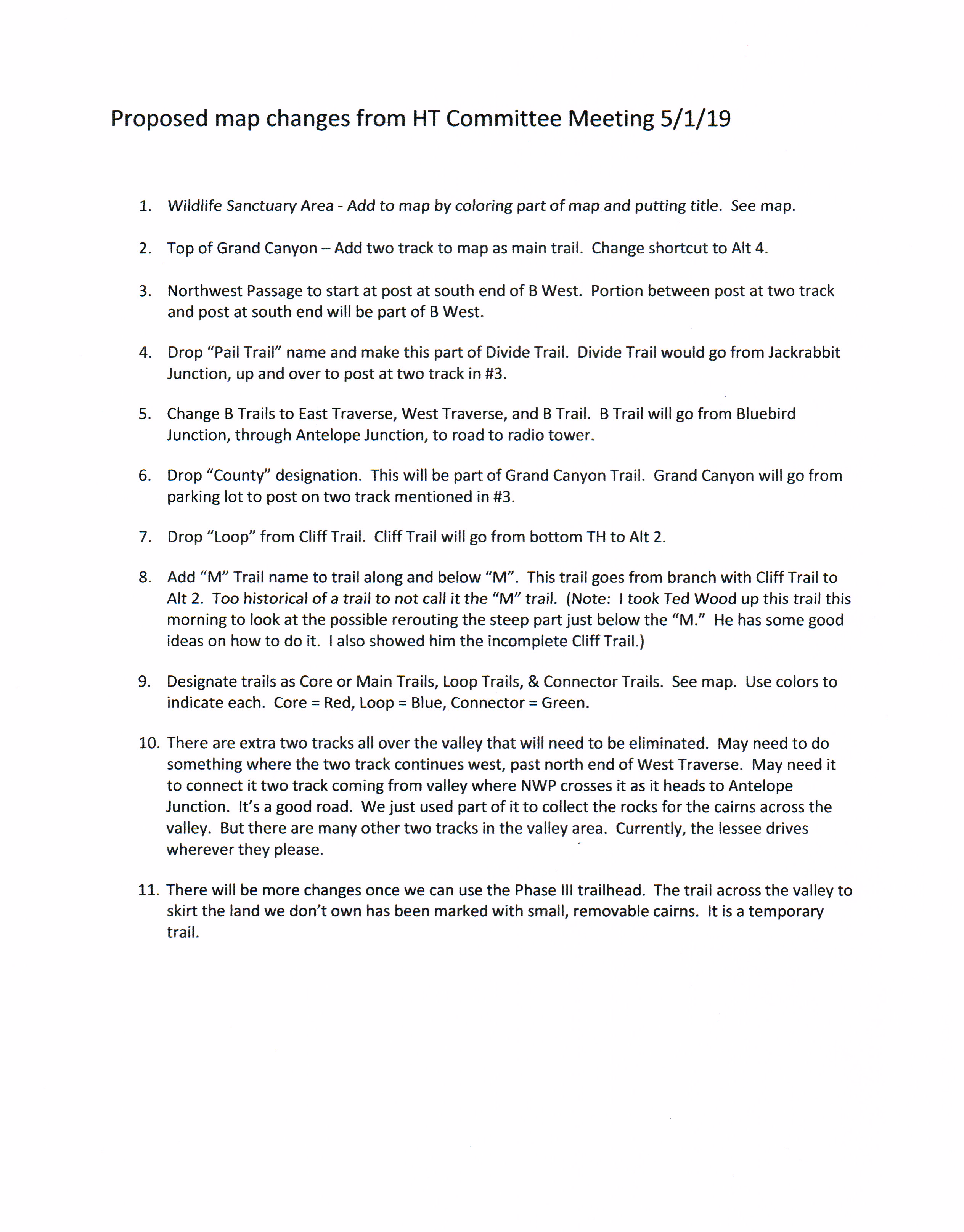 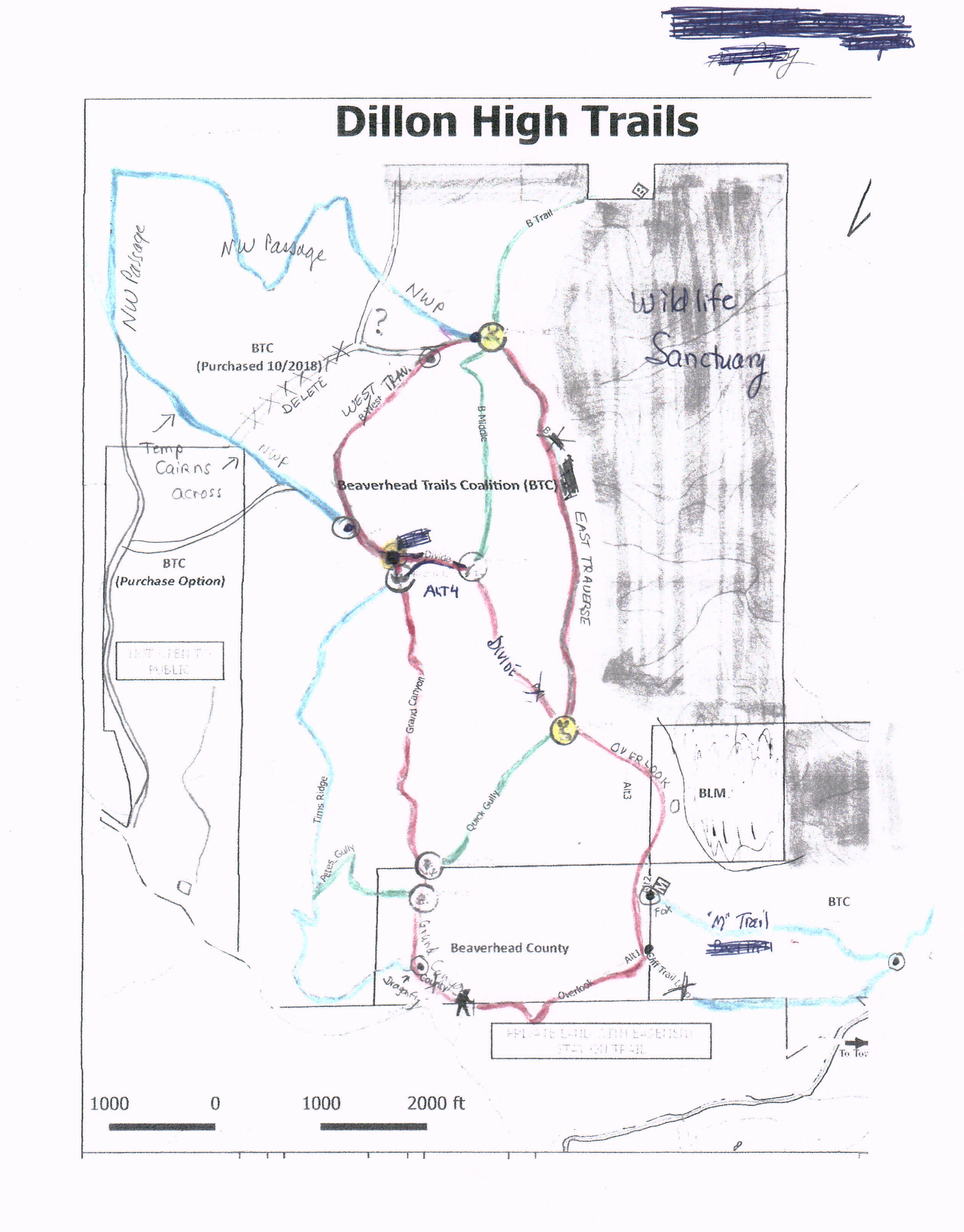 Total bank account: $51,474.14Incl.    Unrestricted: $5,961.31            Restricted $45,512.83Total assets: $595,990.39Incl. 987 acres of landMonth of March Net Income: $-442.07Incl.    Income: $620 (sponsor an acre, membership, T-                    shirt sale)            Expenses: $1,062.07 (Payroll, supplies)Month of April Net Income: $-2,888.27Incl.    Income: $50 (1 patron membership)                Expenses: $2,938.27 (legal fees for taxes, office                     supplies, operation supplies and payroll)total membership: total membership: total membership: 53total members:total members:6363Patrons:2727Businesses:77Family:1010Single:99